Guide à la l’élaboration des référentiels APSA BAC PRO 2021Si vous avez besoin de plus de 2 cadres dans certains CA, dupliquez le tableau du CA concerné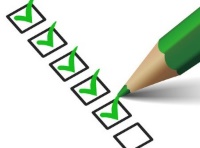 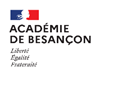 	Etablissement : 	Ville : 	RNE : Référentiel Bac ProfessionnelCA 1 : APSARéaliser sa performance motrice maximale, mesurable à une échéance donnéeRéaliser sa performance motrice maximale, mesurable à une échéance donnéeRéaliser sa performance motrice maximale, mesurable à une échéance donnéeBAC PROOuiNonJustificationsPrésence du principe d’élaboration de l’épreuveÉvaluation des 4 AFLP sur 4 degrés12 points pour l’AFLP 1 et 2 :  7 pts AFLP 1 et 5 Pts AFLP28 points pour les 2 AFLP parmi les AFLP 3, 4, 5, 6 avec les 3 répartitions possibles (4-4/2-6/6-2)Le passage du degré 2 au degré 3 dans chaque AFLP permet l’attribution de la moitié des points dévolus à l’AFLPCA 1Exigences du référentiel du champExigences du référentiel du champConformité/ textesLes AFLP1 et AFLP2 sont évalués le jour de l’épreuve L’évaluation tient compte des différences filles - garçonsConformité/ textesL’AFLP1 est évalué sur 7 points dans une épreuve de référence : 4 pts sur le degré d’acquisition et 3 pts sur le barème établissementL’AFLP2 est évalué sur 5 ptsConformité/ textesL’enseignant choisit 2 AFLP sur les 4 AFLP 3, 4, 5, 6Ces 2 AFLP sont évalués au fil de la séquence Choix de l’élève le Jour de l’épreuve de la répartition (2pts/6pts, 4pts/4pts, 6pts/2pts) sur ces 2 AFLP CA 1 : APSARéaliser sa performance motrice maximale, mesurable à une échéance donnéeRéaliser sa performance motrice maximale, mesurable à une échéance donnéeRéaliser sa performance motrice maximale, mesurable à une échéance donnéeBAC PROOuiNonJustificationsPrésence du principe d’élaboration de l’épreuveÉvaluation des 4 AFLP sur 4 degrés12 points pour l’AFLP 1 et 2 :  7 pts AFLP 1 et 5 Pts AFLP28 points pour les 2 AFLP parmi les AFLP 3, 4, 5, 6 avec les 3 répartitions possibles (4-4/2-6/6-2)Le passage du degré 2 au degré 3 dans chaque AFLP permet l’attribution de la moitié des points dévolus à l’AFLPCA 1Exigences du référentiel du champExigences du référentiel du champConformité/ textesLes AFLP1 et AFLP2 sont évalués le jour de l’épreuve L’évaluation tient compte des différences filles - garçonsConformité/ textesL’AFLP1 est évalué sur 7 points dans une épreuve de référence : 4 pts sur le degré d’acquisition et 3 pts sur le barème établissementL’AFLP2 est évalué sur 5 ptsConformité/ textesL’enseignant choisit 2 AFLP sur les 4 AFLP 3, 4, 5, 6Ces 2 AFLP sont évalués au fil de la séquence Choix de l’élève le Jour de l’épreuve de la répartition (2pts/6pts, 4pts/4pts, 6pts/2pts) sur ces 2 AFLP CA 2 : APSAAdapter son déplacement à des environnements variés et/ou incertainsAdapter son déplacement à des environnements variés et/ou incertainsAdapter son déplacement à des environnements variés et/ou incertainsBAC PROOuiNonJustificationsPrésence du principe d’élaboration de l’épreuveÉvaluation de tous les AFLP sur 4 degrés12 points pour l’AFLP 1 et 2 avec la prise en compte du niveau de difficulté de l’itinéraire 8 points pour les 2 AFLP parmi les AFLP 3, 4, 5, 6 avec les 3 répartitions possibles (4-4/2-6/6-2)Le passage du degré 2 au degré 3 dans chaque AFLP permet l’attribution de la moitié des points dévolus à l’AFLPCA 2Exigences du référentiel du champExigences du référentiel du champConformité / textesL’AFLP1 est évalué sur 7 points dans une épreuve de référence prenant en compte un coefficient de difficulté. L’enseignant positionne d’abord le candidat dans un degré d’acquisition de la compétence puis ajuste la note en fonction du niveau de difficulté de l’itinéraire.L’évaluation tient compte des différences filles- garçons. L’AFLP2 est évalué sur 5 pointsConformité / textesL’enseignant choisit 2 AFLP sur les 4 AFLP 3, 4, 5, 6Ces 2 AFLP sont évalués au fil de la séquence Choix de l’élève le Jour de l’épreuve de la répartition (2pts/6pts, 4pts/4pts, 6pts/2pts) sur ces 2 AFLPEpreuve ou Forme Scolaire de PratiqueL’épreuve offre différents choix possibles de niveaux de difficulté ou de complexité des itinéraires.Epreuve ou Forme Scolaire de PratiqueL’épreuve présente une variété d’itinéraires qui nécessitent de mener le jour de l’évaluation, seul ou à plusieurs, une analyse sur la pertinence du choix d’itinéraire retenu Epreuve ou Forme Scolaire de PratiqueL’épreuve intègre les éléments et conditions d’un engagement sécurisé.Epreuve ou Forme Scolaire de PratiqueL’épreuve intègre la notion de temps imparti ou de distance définis.Epreuve ou Forme Scolaire de PratiqueL’épreuve prévoit et définit des formes d’aide nécessaires à l’expression de la compétence permettant au candidat de réguler son projet.CA 2 : APSAAdapter son déplacement à des environnements variés et/ou incertainsAdapter son déplacement à des environnements variés et/ou incertainsAdapter son déplacement à des environnements variés et/ou incertainsBAC PROOuiNonJustificationsPrésence du principe d’élaboration de l’épreuveÉvaluation de tous les AFLP sur 4 degrés12 points pour l’AFLP 1 et 2 avec la prise en compte du niveau de difficulté de l’itinéraire 8 points pour les 2 AFLP parmi les AFLP 3, 4, 5, 6 avec les 3 répartitions possibles (4-4/2-6/6-2)Le passage du degré 2 au degré 3 dans chaque AFLP permet l’attribution de la moitié des points dévolus à l’AFLPCA 2Exigences du référentiel du champExigences du référentiel du champConformité / textesL’AFLP1 est évalué sur 7 points dans une épreuve de référence prenant en compte un coefficient de difficulté. L’enseignant positionne d’abord le candidat dans un degré d’acquisition de la compétence puis ajuste la note en fonction du niveau de difficulté de l’itinéraire.L’évaluation tient compte des différences filles- garçons. L’AFLP2 est évalué sur 5 pointsConformité / textesL’enseignant choisit 2 AFLP sur les 4 AFLP 3, 4, 5, 6Ces 2 AFLP sont évalués au fil de la séquence Choix de l’élève le Jour de l’épreuve de la répartition (2pts/6pts, 4pts/4pts, 6pts/2pts) sur ces 2 AFLPEpreuve ou Forme Scolaire de PratiqueL’épreuve offre différents choix possibles de niveaux de difficulté ou de complexité des itinéraires.Epreuve ou Forme Scolaire de PratiqueL’épreuve présente une variété d’itinéraires qui nécessitent de mener le jour de l’évaluation, seul ou à plusieurs, une analyse sur la pertinence du choix d’itinéraire retenu Epreuve ou Forme Scolaire de PratiqueL’épreuve intègre les éléments et conditions d’un engagement sécurisé.Epreuve ou Forme Scolaire de PratiqueL’épreuve intègre la notion de temps imparti ou de distance définis.Epreuve ou Forme Scolaire de PratiqueL’épreuve prévoit et définit des formes d’aide nécessaires à l’expression de la compétence permettant au candidat de réguler son projet.CA 3 : APSARéaliser une prestation corporelle destinée à être vue et appréciée par autruiRéaliser une prestation corporelle destinée à être vue et appréciée par autruiRéaliser une prestation corporelle destinée à être vue et appréciée par autruiBAC PROOuiNonJustificationsPrésence du principe d’élaboration de l’épreuveÉvaluation de tous les AFLP sur 4 degrés12 points pour l’AFLP 1 et 2 avec coefficient de niveau de difficulté / complexité des paramètres8 points pour les 2 AFLP parmi les AFLP 3, 4, 5, 6 avec les 3 répartitions possibles (4-4/2-6/6-2)Le passage du degré 2 au degré 3 dans chaque AFLP permet l’attribution de la moitié des points dévolus à l’AFLPCA 3Exigences du référentiel du champExigences du référentiel du champConformité/ textesL’AFLP1 est évalué sur 7 points dans une épreuve de référence prenant en compte un coefficient de niveau de difficulté / complexité des paramètresL’enseignant positionne d’abord le candidat dans un degré d’acquisition de la compétence puis ajuste la note en fonction du niveau de difficulté ou de la complexité des paramètres utilisés.L’AFLP2 est évalué sur 5 pointsConformité/ textesL’enseignant choisit 2 AFLP sur les 4 AFLP 3, 4, 5, 6Ces 2 AFLP sont évalués au fil de la séquence et non le jour de l’épreuve Choix de l’élève le Jour de l’épreuve de la répartition (2pts/6pts, 4pts/4pts, 6pts/2pts) sur ces 2 AFLPEpreuve ou Forme Scolaire de PratiqueLa présentation se fait devant un public et un juryEpreuve ou Forme Scolaire de PratiqueLe cadre de l’épreuve est défini en détail (espace, durée, musique, scénographie…)Epreuve ou Forme Scolaire de PratiqueConstruire ou s’appuyer sur un code de référence avec au moins trois niveaux de difficulté (éventuellement code UNSS pour les activités acrobatiques) /complexité des paramètres (activités artistiques)CA 3 : APSARéaliser une prestation corporelle destinée à être vue et appréciée par autruiRéaliser une prestation corporelle destinée à être vue et appréciée par autruiRéaliser une prestation corporelle destinée à être vue et appréciée par autruiBAC PROOuiNonJustificationsPrésence du principe d’élaboration de l’épreuveÉvaluation de tous les AFLP sur 4 degrés12 points pour l’AFLP 1 et 2 avec coefficient de niveau de difficulté / complexité des paramètres8 points pour les 2 AFLP parmi les AFLP 3, 4, 5, 6 avec les 3 répartitions possibles (4-4/2-6/6-2)Le passage du degré 2 au degré 3 dans chaque AFLP permet l’attribution de la moitié des points dévolus à l’AFLPCA 3Exigences du référentiel du champExigences du référentiel du champConformité/ textesL’AFLP1 est évalué sur 7 points dans une épreuve de référence prenant en compte un coefficient de niveau de difficulté / complexité des paramètresL’enseignant positionne d’abord le candidat dans un degré d’acquisition de la compétence puis ajuste la note en fonction du niveau de difficulté ou de la complexité des paramètres utilisés.L’AFLP2 est évalué sur 5 pointsConformité/ textesL’enseignant choisit 2 AFLP sur les 4 AFLP 3, 4, 5, 6Ces 2 AFLP sont évalués au fil de la séquence et non le jour de l’épreuve Choix de l’élève le Jour de l’épreuve de la répartition (2pts/6pts, 4pts/4pts, 6pts/2pts) sur ces 2 AFLPEpreuve ou Forme Scolaire de PratiqueLa présentation se fait devant un public et un juryEpreuve ou Forme Scolaire de PratiqueLe cadre de l’épreuve est défini en détail (espace, durée, musique, scénographie…)Epreuve ou Forme Scolaire de PratiqueConstruire ou s’appuyer sur un code de référence avec au moins trois niveaux de difficulté (éventuellement code UNSS pour les activités acrobatiques) /complexité des paramètres (activités artistiques)CA4  : APSAConduire un affrontement interindividuel ou collectif pour gagnerConduire un affrontement interindividuel ou collectif pour gagnerConduire un affrontement interindividuel ou collectif pour gagnerBAC PROOuiNonJustificationsPrésence du principe d’élaboration de l’épreuveÉvaluation de tous les AFLP sur 4 degrés12 points pour l’AFLP 1 et AFLP 2 en prenant en compte le résultat des rencontres 8 points pour les 2 AFLP parmi les AFLP 3, 4, 5, 6 avec les 3 répartitions possibles (4-4/2-6/6-2)Le passage du degré 2 au degré 3 dans chaque AFLP permet l’attribution de la moitié des points dévolus à l’AFLPCA 4Exigences du référentiel du champExigences du référentiel du champConformité    / textesL’AFLP1 est évalué sur 7 points dans une épreuve de référence prenant en compte le résultat des rencontres.  L’enseignant positionne d’abord le candidat dans un degré d’acquisition de la compétence puis ajuste la note en fonction du résultat des rencontres.L’évaluation tient compte des différences filles- garçons.L’AFLP2 est évalué sur 5 pointsConformité    / textesL’enseignant choisit 2 AFLP sur les 4 AFLP 3, 4, 5, 6.Ces 2 AFLP sont évalués au fil de la séquence et non le jour de l’épreuve .Choix de l’élève le Jour de l’épreuve de la répartition des points (2pts/6pts, 4pts/4pts, 6pts/2pts) sur ces 2 AFLP.Epreuve ou Forme Scolaire de PratiqueL’épreuve engage le candidat dans plusieurs oppositions présentant des rapports de force équilibrés.Epreuve ou Forme Scolaire de PratiquePour chaque rencontre, un temps d’analyse est prévu entre 2 séquences de jeu pour permettre aux élèves d’ajuster leur stratégie au contexte d’opposition.CA4  : APSAConduire un affrontement interindividuel ou collectif pour gagnerConduire un affrontement interindividuel ou collectif pour gagnerConduire un affrontement interindividuel ou collectif pour gagnerBAC PROOuiNonJustificationsPrésence du principe d’élaboration de l’épreuveÉvaluation de tous les AFLP sur 4 degrés12 points pour l’AFLP 1 et AFLP 2 en prenant en compte le résultat des rencontres 8 points pour les 2 AFLP parmi les AFLP 3, 4, 5, 6 avec les 3 répartitions possibles (4-4/2-6/6-2)Le passage du degré 2 au degré 3 dans chaque AFLP permet l’attribution de la moitié des points dévolus à l’AFLPCA 4Exigences du référentiel du champExigences du référentiel du champConformité    / textesL’AFLP1 est évalué sur 7 points dans une épreuve de référence prenant en compte le résultat des rencontres.  L’enseignant positionne d’abord le candidat dans un degré d’acquisition de la compétence puis ajuste la note en fonction du résultat des rencontres.L’évaluation tient compte des différences filles- garçons.L’AFLP2 est évalué sur 5 pointsConformité    / textesL’enseignant choisit 2 AFLP sur les 4 AFLP 3, 4, 5, 6.Ces 2 AFLP sont évalués au fil de la séquence et non le jour de l’épreuve .Choix de l’élève le Jour de l’épreuve de la répartition des points (2pts/6pts, 4pts/4pts, 6pts/2pts) sur ces 2 AFLP.Epreuve ou Forme Scolaire de PratiqueL’épreuve engage le candidat dans plusieurs oppositions présentant des rapports de force équilibrés.Epreuve ou Forme Scolaire de PratiquePour chaque rencontre, un temps d’analyse est prévu entre 2 séquences de jeu pour permettre aux élèves d’ajuster leur stratégie au contexte d’opposition. CA 5 : APSARéaliser et orienter son activité physique pour développer ses ressources et s’entretenirRéaliser et orienter son activité physique pour développer ses ressources et s’entretenirRéaliser et orienter son activité physique pour développer ses ressources et s’entretenirBAC PROOuiNonJustificationsPrésence du principe d’élaboration de l’épreuveÉvaluation de tous les AFLP sur 4 degrés12 points pour l’AFLP 1 et AFLP 2 8 points pour les 2 AFLP parmi les AFLP 3, 4, 5, 6 avec les 3 répartitions possibles (4-4/2-6/6-2)Le passage du degré 2 au degré 3 dans chaque AFLP permet l’attribution de la moitié des points dévolus à l’AFLPCA 5Exigences du référentiel du champExigences du référentiel du champConformité / textesL’AFLP1 est évalué sur 7 points dans une épreuve de référenceL’AFLP2 est évalué sur 5 pointsConformité / textesL’enseignant choisit 2 AFLP sur les 4 AFLP 3, 4, 5, 6Ces 2 AFLP sont évalués au fil de la séquence et non le jour de l’épreuve Choix de l’élève le Jour de l’épreuve de la répartition (2pts/6pts, 4pts/4pts, 6pts/2pts) sur ces 2 AFLPConformité / textesLes paramètres liés à la charge de travail sont clairement identifiésConformité / textesL’épreuve prend en compte les régulations menées à partir des ressentisLe choix pour les élèvesLe candidat choisit à la fois le thème d’entraînement et les différents paramètres qui en découlentLe candidat s’appuie sur les données de son carnet personnel d’entraînement pour construire sa séance (AFLP1 et AFLP2)L’évaluation prend en compte la mise en projet et la cohérence de ses propositionsCA 5 : APSARéaliser et orienter son activité physique pour développer ses ressources et s’entretenirRéaliser et orienter son activité physique pour développer ses ressources et s’entretenirRéaliser et orienter son activité physique pour développer ses ressources et s’entretenirBAC PROOuiNonJustificationsPrésence du principe d’élaboration de l’épreuveÉvaluation de tous les AFLP sur 4 degrés12 points pour l’AFLP 1 et AFLP 2 8 points pour les 2 AFLP parmi les AFLP 3, 4, 5, 6 avec les 3 répartitions possibles (4-4/2-6/6-2)Le passage du degré 2 au degré 3 dans chaque AFLP permet l’attribution de la moitié des points dévolus à l’AFLPCA 5Exigences du référentiel du champExigences du référentiel du champConformité / textesL’AFLP1 est évalué sur 7 points dans une épreuve de référenceL’AFLP2 est évalué sur 5 pointsConformité / textesL’enseignant choisit 2 AFLP sur les 4 AFLP 3, 4, 5, 6Ces 2 AFLP sont évalués au fil de la séquence et non le jour de l’épreuve Choix de l’élève le Jour de l’épreuve de la répartition (2pts/6pts, 4pts/4pts, 6pts/2pts) sur ces 2 AFLPConformité / textesLes paramètres liés à la charge de travail sont clairement identifiésConformité / textesL’épreuve prend en compte les régulations menées à partir des ressentisLe choix pour les élèvesLe candidat choisit à la fois le thème d’entraînement et les différents paramètres qui en découlentLe candidat s’appuie sur les données de son carnet personnel d’entraînement pour construire sa séance (AFLP1 et AFLP2)L’évaluation prend en compte la mise en projet et la cohérence de ses propositions